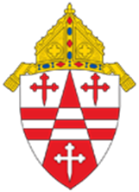 	2022 Holidays January 3, 2022	Monday	For New Year’s Day 		(New year’s Day is Saturday, January 1st)January 17, 2022	Monday	Martin Luther King’s DayFebruary 21, 2022	Monday	Presidents’ DayApril 15, 2022	Friday	Good FridayApril 18, 2022	Monday	Easter MondayMay 30, 2022	Monday	Memorial DayJune 20, 2022	Monday	JuneteenthJuly 4, 2022	Monday	Independence DaySeptember 5, 2022	Monday	Labor DayNovember 24, 2022	Thursday	Thanksgiving DayNovember 25, 2022	Friday	Day after ThanksgivingDecember 22, 2022	Thursday	For Day before Christmas December 23, 2022	Friday	For Christmas Day							(Christmas Day is Sunday, December 25th)December 26, 2022	Monday	Day after Christmas